Hello, Students!The time ran so fast and it’s a new school year for you.　I am glad to be your ALT this year.Let’s learn English together. Leaning English is fun. Let’s learn English with a happy heart.As your ALT, I am happier to share with you my culture, interesting things about my country etc.  Also, please don’t hesitate to approach me if you need any help or questions to ask. Be happy everyone!                                                         Teacher 　Amyみなさん、こんにちは。あっという間に新年度になりましたね。今年度、みなさんのALTになれて、嬉しいです。一緒に英語を勉強しましょう。英語の勉強は楽しいです。わくわくしながら学びましょう。ALTとして、私の国の文化や興味深いことをみなさんに紹介出来たら嬉しいです。また、わからないことや手伝ってほしいことがあれば、遠慮せずに来てください。みなさん、楽しみましょう。　　　　　　　　　　　　　　　　　　　　　　　　　　　　　　　　　　　　アミー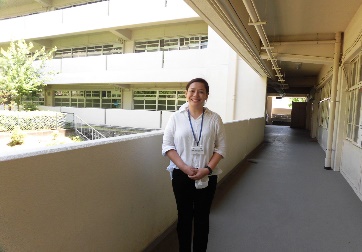 